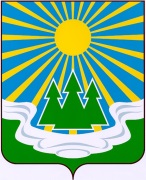 МУНИЦИПАЛЬНОЕ ОБРАЗОВАНИЕ«СВЕТОГОРСКОЕ ГОРОДСКОЕ ПОСЕЛЕНИЕ» ВЫБОРГСКОГО РАЙОНА ЛЕНИНГРАДСКОЙ ОБЛАСТИСОВЕТ ДЕПУТАТОВвторого созываРЕШЕНИЕот  14  февраля  2017 года		№ 7  Об утверждении  отчета  «Об исполнении прогнозногоплана  - программы   приватизации       муниципального имущества   МО   «Светогорское   городское поселение» на 2016 год»Заслушав отчет «Об исполнении прогнозного плана - программы приватизации муниципального имущества муниципального образования «Светогорское городское поселение» на 2016 год», совет депутатов:  РЕШИЛ:1. Утвердить отчет «Об исполнении прогнозного плана - программы приватизации муниципального имущества муниципального образования «Светогорское городское поселение» на 2016 год», согласно Приложению.2. Настоящее Решение вступает в силу после его официального опубликования в газете «Вуокса».3. Контроль за исполнением Решения возложить на постоянную депутатскую комиссию по экономике, бюджету и контролю за использованием муниципальной собственности (Смирнов Е.Д.)Глава муниципального образования                                 Р.А. Генералова«Светогорское городское поселение»Рассылка: дело, ОУИ, администрация, прокуратура, газета «Вуокса»Приложение к решению совета депутатов муниципального образования«Светогорское городское поселение»Выборгский район Ленинградской области от .02. 2017 года № 7Отчетоб исполнении прогнозного плана - программы приватизации муниципального имущества муниципального образования «Светогорское городское поселение»Выборгского района Ленинградской области на 2016 год          В соответствии с решениями совета депутатов муниципального образования «Светогорское городское поселение» Выборгского района Ленинградской области: от 17.11.2015 года № 42 «Об утверждении прогнозного плана-программы приватизации муниципального имущества на 2016 год»; от 19.01.2016 года № 2 «О внесении дополнений в прогнозный план – программу приватизации муниципального имущества муниципальное образование «Светогорское городское поселение»  на 2016 год»;  планировалось осуществить приватизацию следующих объектов недвижимости:    1.     Перечень объектов недвижимого имущества, включенных в план -программу приватизации на 2016 год, для продажи субъектам малого и среднего  предпринимательства путем реализации преимущественного права выкупа, в соответствии с Федеральным законом от 22.07.2008 № 159-ФЗ «Об особенностях отчуждения недвижимого имущества, находящегося в государственной собственности субъектов Российской Федерации или в муниципальной собственности и арендуемого субъектами малого и среднего предпринимательства, и о внесении изменений в отдельные законодательные акты Российской Федерации»:2. Перечень объектов недвижимого имущества, включенных в план-программу приватизации на 2016 год, для выставления на торги:В 2016 году была осуществлена приватизация следующих объектов:Перечень объектов недвижимого имущества, включенных в  прогнозный план - программу приватизации на 2016 год, для продажи субъектам малого и среднего  предпринимательства путем реализации преимущественного права выкупа:1.1.Перечень объектов недвижимого имущества, для продажи субъектам малого и среднего  предпринимательства, путем реализации преимущественного права выкупа:    Рыночная оценка стоимости объектов недвижимости была произведена независимым оценщиком в соответствии с Федеральным законом от 29 июля 1998 года № 135-ФЗ "Об оценочной деятельности в Российской Федерации". Приватизация муниципального имущества, включенного в прогнозный план - программу приватизации на 2016 год, не была осуществлена:      Имущество, не реализованное в 2016 году, включено в прогнозный план - программу приватизации муниципального имущества муниципального образования «Светогорское городское поселение» на 2017 год.           В результате приватизации муниципального имущества, по ранее заключенным договорам купли - продажи, в количестве 13 штук, в бюджет МО «Светогорское городское поселение» в 2016 году поступило  11 715,4 тыс. рублей.           В результате приватизации муниципального имущества, осуществленной в 2016 году, в бюджет МО «Светогорское городское поселение» поступило 6 869, 8 тыс. рублей.           Итого, в результате приватизации муниципального имущества, осуществленной в 2016 году, и по ранее заключенным договорам купли-продажи, всего по 16 объектам, в бюджет МО «Светогорское городское поселение» за 2016 год поступило 18 585 200,0 рублей (восемнадцать миллионов пятьсот восемьдесят пять тысяч двести) рублей 00 копеек.№ п/пНаименование объектаАдресГод постройки Площадьобъекта, кв. м.Стоимость, руб.1Встроенное нежилое помещение, этаж 1, номера на поэтажном плане 9,   кадастровый (или условный) номер:47-47-15/019/2011-116 Ленинградская область, Выборгский район, МО «Светогорское городское поселение» г. Светогорск, ул. Кирова, д. 1198238,6  В соответствии с рыночной стоимостью2Встроенное нежилое помещение, кадастровый (или условный) номер:47-47-15/098/2010-098 Ленинградская область, Выборгский район, г. Светогорск, ул. Красноармейская, д. 3.199241,5В соответствии с рыночной стоимостью3Часть нежилого здания (Универмаг, лит. А), инвентарный № 4531Ленинградская область, Выборгский район, г. Светогорск, ул. Лесная, д. 11а19841594,5В соответствии с рыночной стоимостью№ п/пНаименование объектаАдресГод вводаПлощадьобъекта, кв. м.Стоимость, руб.1Нежилое помещение здания общежития со встроенной столовой (нежилые помещения первого этажа №№1-19, №№22-27, №№42-46; второго этажа №№1-38; третьего этажа №1-38; подвал №№1-29)Ленинградская область, Выборгский район, г. Светогорск,ул. Кирова, д. 3019582559,7В соответствии с рыночной стоимостью2Часть здания магазина, библиотеки с подвалом, инвентарный № 4355, Лит.А,А1 этажность-2, подземная этажность – 1, кадастровый (или условный) номер 47-78-01/008/2006-222Ленинградская область, Выборгский район, г. Светогорск,ул. Победы, д. 31До 1940444,4В соответствии с рыночной стоимостью3Здание кинотеатра «Заря» с подвалом, кадастровый (или условный) номер: 47-00-2/1999-468 с земельным участком, категория земель: земли населенных пунктов, разрешенное использование: под здание кинотеатра «Заря» с подвалом, общая площадь 7 000 кв.м., кадастровый (или условный) номер: 47:02:0101002:519Ленинградская область, Выборгский район, г. Светогорск,ул. Лесная, д. 7а19891271,4Площадь земель-ного участка7 000,0В соответствии с рыночной стоимостью4Здание Дома культуры, инвентарный номер М00001446с земельным участкомЛенинградская область, Выборгский район, ПГГ Лесогорский,ул. Ленинградское шоссе, д. 211947549,0В соответствии с рыночной стоимостью5Встроенное нежилое помещение, этаж 1, номера на поэтажном плане 1, кадастровый (или условный) номер: 47-47-15/019/2011-114Ленинградская область, Выборгский район, г. Светогорск,ул. Кирова, д. 1198271,4В соответствии с рыночной стоимостью№ п/пНаименование объектаАдресГод постройки Площадьобъекта, кв. м.Стоимость, тыс. руб.1.Встроенное нежилое помещение, кадастровый (или условный) номер:47-47-15/098/2010-098 Ленинградская область, Выборгский район, г. Светогорск, ул. Красноармейская, д. 3.199241,5         750,02Часть нежилого здания (Универмаг, лит. А), инвентарный № 4531Ленинградская область, Выборгский район, г. Светогорск, ул. Лесная, д. 11а19841594,522654,5 (по объекту предоставлена рассрочка платежей сроком на 5 лет и зарегистрирована ипотека).№ п/пНаименование объектаАдресГод постройки Площадьобъекта, кв. м.Стоимость, тыс. руб.1.Встроенные нежилые помещения  первого этажа (номера на поэтажном плане 1 – 17), вспомогательные помещения первого этажа – бельэтаж (номера на поэтажном плане 18-26), инвентарный № 4494Ленинградская область, Выборгский район, г. Светогорск, ул. Кирова, д. 11982763,910584,0 (по объекту предоставлена рассрочка платежей сроком на 5 лет и зарегистрирована ипотека).№ п/пНаименование объектаАдресГод постройки Площадьобъекта, кв. м.Примечание1Встроенное нежилое помещение, этаж 1, номера на поэтажном плане 9,   кадастровый (или условный) номер:47-47-15/019/2011-116 Ленинградская область, Выборгский район, МО «Светогорское городское поселение» г. Светогорск, ул. Кирова, д. 1198238,6  Через помещение осуществляется проход к другому собственнику. В соответствии со ст.274, 277 Гражданского кодекса  Российской Федерации сервитут может устанавливаться для обеспечения прохода и других нужд собственника недвижимого имущества, которые не могут быть обеспечены без установления сервитута.  Требуется установление сервитута.2Нежилое помещение здания общежития со встроенной столовой (нежилые помещения первого этажа №№1-19, №№22-27, №№42-46; второго этажа №№1-38; третьего этажа №1-38; подвал №№1-29)Ленинградская область, Выборгский район, г. Светогорск,ул. Кирова, д. 3019582559,7Из – за  проведенных работ по перепланировке части помещений и переводу их из нежилых в жилые и необходимости изготовления новых технических планов, а также постановке помещений на государственный кадастровый учет для регистрации права муниципальной собственности, приватизация объекта не была осуществлена. Отсутствие свидетельства о государственной регистрации является основанием для отказа в регистрации.3Часть здания магазина, библиотеки с подвалом, инвентарный № 4355, Лит. А, А1 этажность-2, подземная этажность – 1, кадастровый (или условный) номер 47-78-01/008/2006-222Ленинградская область, Выборгский район, г. Светогорск,ул. Победы, д. 31До 1940444,4Помещение находится  в хозяйственном ведении муниципального предприятия. Есть  обременение в виде аренды. Право хозяйственного ведения не прекращено. Свидетельство о государственной регистрации права хозяйственного ведения не аннулировано.4Здание кинотеатра «Заря» с подвалом, кадастровый (или условный) номер: 47-00-2/1999-468 с земельным участком, категория земель: земли населенных пунктов, разрешенное использование: под здание кинотеатра «Заря с подвалом, общая площадь 7 000 кв.м., кадастровый (или условный) номер: 47:02:0101002:519Ленинградская область, Выборгский район, г. Светогорск,ул. Лесная, д. 7а19891271,4Площадь земельного участка7 000,0Аукционы назначенные на: 20.01.2016, 25.04.2016, 31.10.2016 г.не состоялись. Заявок на участие в аукционах не поступило. 5Здание Дома культуры, инвентарный номер М00001446с земельным участкомЛенинградская область, Выборгский район, пгт Лесогорский,ул. Ленинградское шоссе, д. 211947549,0Отсутствует свидетельство о государственной регистрации  права муниципальной собственности на земельный участок.6Встроенное нежилое помещение, этаж 1, номера на поэтажном плане 1, кадастровый (или условный) номер: 47-47-15/019/2011-114Ленинградская область, Выборгский район, г. Светогорск,ул. Кирова, д. 1198271,4Аукцион по продаже муниципального имущества 19 декабря 2016 г. не состоялся. Заявок на участие в аукционе не поступило. 